Управление образования администрации Спасского района направляет в ваш адрес письмо директора Департамента цифровой трансформации и больших данных А.В. Горобца № 04-147 от 03.03.2022, в котором говорится о мерах для повышения защищенности информационных систем и ресурсов (особенно региональных информационных систем доступности дошкольного образования), включая официальные сайты региональных органов власти и органов местного самоуправления, а также образовательных организаций.Приложение: письмо № 04-147 от 03.03.2022 на 4 л.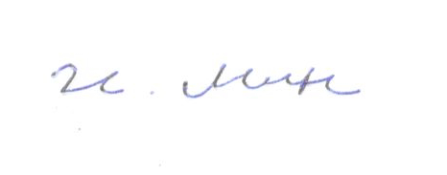 О.В. Копылова 8(49135) 3-36-39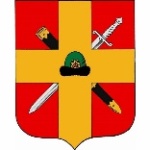 Управление образования и молодежной политики администрации муниципального образования – Спасский муниципальный район    Рязанской областиул. Луначарского, д. 25, г.Спасск-Рязанский, 391050, тел. (49135) 3-37-95, 3-31-64, 3-32-44, e-mail: uo.spassk@ryazangov.ruРуководителям ОО09.03.2022   №  49909.03.2022   №  49909.03.2022   №  49909.03.2022   №  499На №от О мерах по повышению защищенности   информационной инфраструктуры системы образования О мерах по повышению защищенности   информационной инфраструктуры системы образования О мерах по повышению защищенности   информационной инфраструктуры системы образования О мерах по повышению защищенности   информационной инфраструктуры системы образованияНачальник управленияИ.Ю. Минин